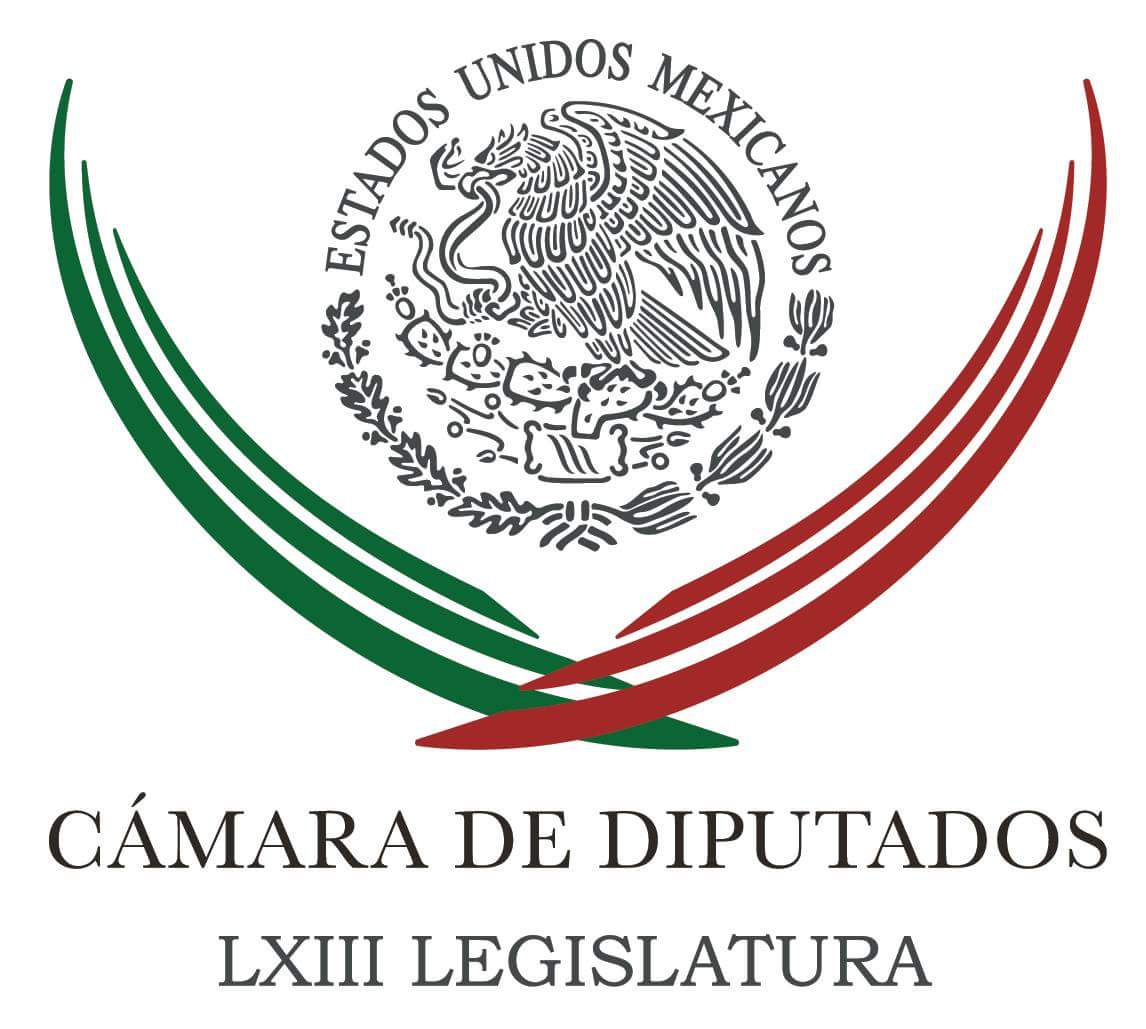 Carpeta InformativaCorte EspecialResumen: Insuficientes, reasignaciones de gastos en 2016: PANCalifican presupuesto 2016 como responsable y equilibradoMorena continuará con plan aeroportuario de AMLODF recibirá 55% más en Presupuesto 2016 que proyecto de Hacienda: PRDPEF 2016 con orientación social, asegura diputado priistaCumple dos meses de trabajos Comisión AyotzinapaDiputada pide agilizar trámites de mexicanos que deseen regresar de Francia16 de noviembre de 2015TEMA(S): Trabajo legislativoFECHA: 16noviembre2015HORA: 13:25NOTICIERO: Milenio.comEMISIÓN: Fin de SemanaESTACIÓN: internetGRUPO: Milenio0Insuficientes, reasignaciones de gastos en 2016: PANEl coordinador del PAN en la Cámara de Diputados, Marko Cortés, calificó de insuficientes las reasignaciones del Presupuesto 2016 a los sectores de salud, seguridad pública, educación y al campo, en contraste con el crecimiento del gasto corriente y la deuda pública para el año entrante.“El PRI gobierno, a su más viejo estilo, privilegió un mayor gasto corriente e incrementó la deuda pública 7.6 por ciento, al tiempo que redujo la inversión en infraestructura, por lo que seguiremos caminando por la línea del bajo crecimiento económico y afectando los bolsillos de los mexicanos”, dijo.Consideró asimismo inadmisible la falta sensibilidad y desconocimiento de la realidad del Ejecutivo y de su partido, al reducir 19.1 por ciento el presupuesto de la Secretaría de Comunicaciones con respecto al presupuesto de 2015; 10.7 por ciento a la Secretaría de Agricultura y 31.6 por ciento a la Secretaría de Economía, aun cuando se trata de sectores estratégicos para el crecimiento del país y el bienestar familiar.No obstante, Cortés sostuvo que “la funcionalidad de las instituciones debe continuar y por eso Acción Nacional votó en lo general a favor de contar con los recursos necesarios, pero al mismo tiempo comenzó a corregir y dejar atrás errores como los subejercicios de gasto público, las adquisiciones de vehículos oficiales sin lineamientos de austeridad y la difusión de propaganda en períodos electorales”.Al hacer un balance del Presupuesto de Egresos 2016 aprobado durante las primeras horas del viernes, el líder parlamentario del PAN afirmó que su bancada dio prioridad a la disminución del gasto corriente y al incremento en la inversión para generar empleos y mayor crecimiento económico.Dijo que la persistencia de los diputados de Acción Nacional permitió conseguir que el Poder Judicial de la Federación funcione con un presupuesto suficiente para poder implementar los juicios orales.Asimismo, en caso de que alguna dependencia gubernamental incurra en subejercicios del gasto, la Secretaría de Hacienda informará a la Secretaria de la Función Pública para que proceda contra los funcionarios responsables de dicha irregularidad.“Logramos que la Secretaría de Hacienda emita lineamientos con los cuales asegure un ahorro efectivo por la adquisición de vehículos de las dependencias gubernamentales, como parte de las acciones de transparencia y racionalidad del gasto público”, abundó.El legislador michoacano celebró asimismo la regulación de la propaganda en medios de comunicación por parte de los poderes Legislativo y Judicial, así como de los entes autónomos, dependencias y entidades durante las campañas electorales y hasta la conclusión de la respectiva jornada electoral. TEMA(S): EntrevistaFECHA: 16noviembre2015HORA: 09:00NOTICIERO: Formato 21EMISIÓN: Fin de SemanaESTACIÓN: 790 AMGRUPO: Radio Centro0Califican presupuesto 2016 como responsable y equilibradoCarlos González, conductor: Cada año es la misma sensación y el ejemplo muy trillado pero que pone muy clara la realidad que se vive en México con los presupuestos. La famosa cobija, jala para un lado, tapa algo, pero destapa otras. Se definió el Presupuesto 2016. Le quiero agradecer al diputado Baltazar Manuel Hinojosa, es el presidente de la Comisión de Presupuesto y Cuenta Pública de la Cámara de Diputados. Diputado, un gusto. Muy Bueno días.Baltazar Hinojosa, diputado del PRI: Buenos días, Carlos. Me da gusto saludarte, estar en tu programa. Un saludo a tu amplio auditorio. Conductor: Igualmente y gracias por tomar el teléfono. ¿Qué cobijaron y qué destaparon?Baltazar Hinojosa: Te estaba escuchando en la introducción. Creo que tienes muchísima razón. Déjame comentarte.Creo que se aprobó un presupuesto responsable. Creo que equilibrado. Hay que manifestar que cuando venía el 8 de septiembre del Poder Ejecutivo. Venía un presupuesto disminuido en 221 mil millones de pesos. Créeme que es una cantidad considerable. Los que hemos tenido la posibilidad de ser legisladores en el pasado, nunca nos había tocado una restricción tan fuerte de recursos; sobre todo, con la necesidad que se tuvo que tomar esa decisión al presentar el paquete económico por la caída de los ingresos petroleros. Es importante señalar que en este momento cuando los ingresos del petróleo han disminuido, había tres acciones que hacer.Una. Endeudar más al país para compensar ingreso-gasto, que por ahí no fue la alternativa. La otra. Aumentar más los ingresos a través de los nuevos impuestos o aumentar las tasas que tampoco fue la alternativa. Entonces, el gobierno tomó la decisión de abrocharse el cinturón pero lo hizo estrictamente en la parte Ejecutiva Federal.Esto qué significa, bueno, cuál fue la disminución del presupuesto que se planteó, pues fueron 221 mil millones estrictamente en las secretarías de Estado, Pemex y CFE, todo lo que fueron los ramos administrativos.A partir de ahí empezamos a construir un esquema que nos permitiera ver de dónde íbamos a sacar recursos para compensar la parte que tiene que ver con el fondo, finalmente, el desarrollo a los municipios, fondo de educación, la parte que va directamente a salud. Nos dimos a la tarea de hacer una revisión y para empezar en la Ley de Ingresos, podemos ajustar un poquito hacia arriba en 16 mil millones de pesos.Eso significa que nos permitieron esos 16 mil millones destinarlos a las partes que venían disminuidos, más una cantidad adicional que fue prácticamente una reasignación de presupuesto que no es más que una reorientación de gasto para que junto con los 16 mil millones para que pudiéramos meterle la mano hasta 72 mil millones de pesos.Qué hicimos con eso. Comenzamos a hacer ajustes, revisamos ADEFAS (Adeudos De Ejercicios Fiscales Anteriores) checamos el tipo de cambio, empezamos a generar ciertos ajustes.Tienes 10 mil millones de un Fondo de Fortalecimiento a las Entidades Federativas y Municipios. 2 mil quinientos millones para salud, finalmente 3 millones de pesos para la Reforma Educativa.Ahí si tuvimos que hacer un análisis más profundo, porque después de echar a andar la Reforma Educativa en la parte básica, necesitábamos meterle recursos, no podíamos dejarlos como venían del Ejecutivo.Porque el Ejecutivo mando una parte donde se cuidaba la educación superior, la U.N.A.M. y ciencia y tecnología, pero necesitábamos meter más recurso a capacitación de maestros y en escuelas de doble turno.Todo este tipo de cosas estuvimos trabajando fuertemente y creo que se pudo lograr un gran consenso, donde consideramos que para educación, salud, cultura y el campo que se le expiraron 8 mil quinientos millones de pesos más, podemos asegurarnos que el presupuesto salió más o menos equilibrado y sentimos que va a cubrir la parte fundamental.No descuidar el gasto social, no descuidar el gasto educativo y de salud, pero sobre todo los programas que son prioritarios como 65 y más y otros programas que son prioritarios y que les llegan a muchos mexicanos y que van para combatir la desigualdad del país.Conductor: cuando se habla de esa definición de un presupuesto, siempre queda la sensación en dos sentidos a ver si la comparte diputado. Primero que ese presupuesto se haga todavía más eficiente si se aplica bien…Baltazar Hinojosa: Tienes razón Carlos, nosotros cuando hacemos la presentación del dictamen, ya después de varias semanas de estar en la negociación al interior de la Comisión de Presupuesto lo hicimos claramente, lo importante es gastar a tiempo y gastar bien. Esto qué significa.Que todo gasto finalmente que son 4 billones 761 mil millones de pesos, que es un chorro de dinero la verdad y que si lo ves se está aprobando un presupuesto de todo el país, de los tres niveles de gobierno, de los poderes o sea prácticamente de todo el gobierno.Y si es importante, obviamente, seguir reforzando porque la gente lo exige, que haya transparencia, pero lo que la gente no puede aceptar y lo peor que le puede pasar finalmente a los ejecutores de gasto que son todas las instancias es que haya sobre ejercicio, no se puede dar uno el tiempo de repente. No, no se puede bajar se tiene que gastar a tiempo y se tiene que gastar bien ese es el objetivo y creo que fue un avance que todo lo que se ha hecho en materia de transparencia, en materia de revisar, finalmente los programas que tienen el órgano superior de auditoría.Creo que las cosas se están haciendo bien, pero necesitamos recordar porque en estos momentos, como tú lo señalabas al principio de la entrevista, de estirar la cobija y que descuides a uno. Créeme que se trata de hacer una gran negociación entre todos los que formamos parte del Congreso y; efectivamente, no hay dinero que alcance porque surge que las necesidades siempre son ilimitadas y los recursos son escasos.Y son escasos en este momento en donde se tuvo que apretar el cinturón el Gobierno Federal, pero el Gobierno Federal, pero la gente dice que bueno que se lo ajuste sí, pero el Gobierno Federal gasta en todo el país y cuando tú ajustas el ramo de carreteras cuando las carreteras están en todo el país, no están en el DF entonces debes de ser muy cuidadoso, puedo hacer una reasignación de 10 mil millones, no, de 11 mil millones de pesos en puras carreteras rurales y alimentadoras. ¿Por qué?, porque el gobierno tiene la responsabilidad de mantener las carreteras y seguir haciendo las carreteras federales, modernizarlas en fin, pero las carreteras que tienen que ver con los accesos rurales, a las carreteras alimentadoras y en donde está finalmente la pobreza de este país, pues ahí necesitamos obviamente que las entidades federativas le entren en esos convenios que son para el paso y que ahí no podíamos dejar de tener esos 12 mil millones de pesos que se pudieron reasignar y; que bueno, todas las entidades federativas van a tener parte de ese tipo de recursos para seguir haciendo llegar finalmente la mejor comunicación sobre todo en las rancherías.Inclusive te puedo decir en aquellos estados como Oaxaca en dónde todavía son indígenas de este país que se solicitan que estén mejor comunicados.Ese tipo de acciones se tuvieron que llevar acabo y una fase que es fundamental, Carlos, si me permites.Mira, cuando aprobamos el Presupuesto. ¿Qué se está aprobando? Si sólo ves desde el punto de vista de la demanda legal, se está aprobando una quinta parte del Producto Interno Bruto, así de sencillo porque si tú sacas las cuentas y tú dices cuánto vale el PIB en estos momentos, vale 19 billones 200 mil millones de pesos.Bueno, si tú lo ves por lado de la demanda porque el gasto es parte de la demanda legal se está aprobando 4 billones 763 mil millones.Eso significa que es una quinta parte del Producto Interno Bruto, tenemos que se ser muy cuidadosos porque por un lado, una muy buena parte del gasto que va destinado a la infraestructura en inversión a generar empleos y es parte del componente de la actividad económica del país.Siempre queremos tener más recursos para gastar en la economía, pero obviamente más recursos que genere la propia economía, sino gastar recursos que en su momento son ficticios y que eso te genera una red inflacionaria.Pero eso te comento, es un gasto que se va a llevar de manera responsable, y vamos a hacer muy cuidados, como tú lo señalas para que se gaste bien pero sobre todo llevar los avances cada trimestre y revisarlos en la Comisión de Presupuesto que el Gobierno Federal está haciendo bien su chamba y sobre todo podemos ir revisando conforme va el año de lo que es y lo que está presupuestado y por otro lado lo que finalmente se va a ir ejerciendo y tomar decisiones que le permitan al Gobierno, pues ser mucho más eficiente en la ejecución del gasto y sobre todo que cuando vea que hay un detenimiento en el gasto, que no se está gastando al ritmo que se debe poder hacer los ajustes necesarios en tiempo y forma y no llegar al fin del ciclo cuando vemos que hay un abuso de ejercicio y que en eso en estos momentos de escases de recursos es imperdonable.Carlos González: Diputado Baltazar Hinojosa Ochoa, presidente de la Comisión de Presupuesto y Cuenta Pública de la Cámara de Diputados, gracias por toma la llamada.Baltazar Hinojosa: Te mando un fuerte abrazo y gracias a tu auditorio. Duración: 9´56”/lgg/arm/jpc/mTEMA(S): Trabajos LegislativosFECHA: 16-11-2015HORA: 09:11NOTICIERO: Milenio.comEMISIÓN: Fin de SemanaESTACIÓN: internetGRUPO: Milenio0Morena continuará con plan aeroportuario de AMLOAunque la Secretaría de Comunicaciones y Transportes dijo que el proyecto aeroportuario de Andrés Manuel López Obrador no es viable, Morena seguirá difundiéndolo entre autoridades y la población en general, dijo Rocío Nahle, coordinadora de los diputados de ese partido.“Continuaremos con el proyecto alterno, vamos a hacer una promoción de los proyectos compartidos, dárselo a la gente. Vamos a ver si hacemos una consulta, foros comparativos, vamos a ir a las universidades”, dijo en entrevista con Ciro Gómez Leyva para Grupo Fórmula.El viernes pasado, un grupo de Morena les presentó a los secretarios de Comunicaciones y Transportes y de Medio Ambiente federal el proyecto de López Obrador, que plantea que se conserve el Aeropuerto Internacional de la Ciudad de México para vuelos nacionales y construir dos nuevas pistas en la base militar de Santa Lucía para vuelos internacionales. Tras el encuentro, la SCT concluyó que el plan era inviable ya que los espacios aéreos del AICM y de Santa Lucía son incompatibles.Nahle dijo que pese a esto seguirán adelante con la difusión del proyecto aeroportuario de López Obrador. Además, señaló que el titular de la SCT, Gerardo Ruiz Esparza, se comprometió a entregarles la próxima semana un análisis financiero del nuevo aeropuerto.“Quedamos en que la próxima semana nos iban a dar un análisis financiero, no nos dijeron cuánto se había gastado, a qué compañías estaban viendo”, dijo.La legisladora de Morena explicó que el proyecto del gobierno federal sí tendrá un costo para el erario, “esto es muy importante: nos dicen que el proyecto no va a costarle al erario, que va a ser sostenible, que van a encontrarle financiamiento, pero en el Presupuesto de Egresos se acaban de aprobar sólo 9 mil millones de pesos para el aeropuerto”./arm/mTEMA(S): Trabajos LegislativosFECHA: 16-11-2015HORA: 13:14NOTICIERO: El FinancieroEMISIÓN: Fin de SemanaESTACIÓN: InternetGRUPO: El Financiero- Bloomberg0DF recibirá 55% más en Presupuesto 2016 que proyecto de Hacienda: PRDLa ciudad de México recibió un aumento en el Presupuesto para 2016 de 55 por ciento, comparado con el proyecto enviado por la Secretaría de Hacienda, de siete mil 104 millones de pesos, ya que la Cámara de Diputados le aprobó 10 mil 985 mdp, celebró la diputada del PRD, Cecilia Soto González, presidenta de la Comisión del Distrito Federal.También se congratuló de que el aumento en los recursos para el DF son 7.25 por ciento más altos en comparación con los recursos asignados para 2015 para diversos proyectos y fondos, pasando de 10 mil 242 mdp a 10 mil 985 mdp, Destacó que dentro de estos recursos, la ampliación al Fondo de Capitalidad en mil 500 mdp del propuesto por Hacienda para quedar en 4 mil millones de pesos, es decir, 500 millones más que el asignado para 2015.Los proyectos de cultura subieron también su asignación en un 500 por ciento, al pasar de 37 millones en 2015 a 216.8 millones en 2016, a pesar que Hacienda no le asignó recursos en su proyecto, destacó la legisladora.A pesar que Hacienda originalmente no le asignó recursos a los proyectos de desarrollo regional, se logró una asignación de mil 553 mdp, es decir un poco más del doble logrado en 2015.Igualmente sucedió con los proyectos de infraestructura estatal y delegacional que llegaron en ceros, pero las gestiones en la Cámara lograron 459 millones, aunque significa una reducción de 20 por ciento de los asignados en 2015, que fueron de 574 millones.Debido a la caída de los ingresos federales, fue imposible evitar algunas reducciones en comparación con el año 2015. Este es el caso, señaló la diputada, de los programas rurales para el DF en 25 por ciento; a las asignaciones de agua potable y alcantarillado (APAZU) de 5 por ciento; y el programa hidroagrícola en 27 por ciento; mientras que se mantienen igual que para 2015 las asignaciones para el Fondo Metropolitano (mil 884 mdp), a la UACM (150 mdp), aunque Hacienda no le asignó recursos en su proyecto original; al Fondo para accesibilidad de las personas con discapacidad (38.3 mdp), y a las ciudades patrimonio (15mdp) cuyo programa se verá beneficiado con cinco millones adicionales por aportaciones de diputados.Por lo que se refiere a los Fondos federales del Ramo 33, las asignaciones para el Distrito Federal subieron en 403 millones de pesos pasando de 11 mil 888 mdp a 12 mil291 mdp para 2016.No obstante, aunque fue propuesta de la Comisión del Distrito Federal atendiendo a una propuesta de la ALDF de asignar mil 600 mdp a la infraestructura educativa provenientes del Fondo FAM, la Secretaría de Hacienda no tuvo la sensibilidad de proponerlo ni la Cámara de Diputados de aprobarlo.Cecilia Soto mencionó que se logró una asignación importante para el Túnel Emisor Oriente por tres mil 913 millones de pesos, a diferencia de los 85 millones asignados durante 2015.La diputada recordó que la Comisión del Distrito Federal aprobó una opinión a la Comisión de Presupuesto de la Cámara para que se atendieran las necesidades presupuestales para la ciudad de México, siendo la mayor parte de ellas atendidas en sus términos y concluyó que la tarea siguiente será acompañar la adecuada aplicación de los recursos bajo los principios de transparencia y rendición de cuentas. /arm/mTEMA(S): Trabajos LegislativosFECHA: 16-11-2015HORA: 17:05NOTICIERO: Excelsior.com.mxEMISIÓN: Fin de SemanaESTACIÓN: InternetGRUPO: Excélsior0PEF 2016 con orientación social, asegura diputado priistaEl diputado Alfredo Del Mazo Maza señaló que el Presupuesto de Egresos 2016 es congruente al dejar de lado políticas públicas bajo un marco asistencialista y dar paso a un enfoque de distribución con orientación social efectiva, responsable y de resultados.En un comunicado, destacó que se hicieron reorientaciones importantes para incrementar la inversión en distintos rubros fundamentales para el desarrollo del país y una actividad para convertir a México en un país más competitivo es la infraestructura.El presidente de la Comisión de Infraestructura de la Cámara de Diputados indicó que esta actividad genera empleos y desarrollo, atrae inversiones y disminuye los costos de producción y de los productos en beneficio de los ciudadanos.Puntualizó que gracias a la sensibilidad de los diferentes grupos políticos, y de la Comisión de Presupuesto y Cuenta Pública se destinarán más de 12 mil millones de pesos para invertir en la mejora de las carreteras alimentadoras y de los caminos rurales.Sin embargo, el legislador reconoció que si bien es cierto que se logró crecer en infraestructura, también es necesario invertir en la calidad de la misma.El también coordinador de los diputados del Partido Revolucionario Institucional (PRI) del Estado de México señaló que el campo es uno de los sectores estratégicos cuyo desarrollo y modernización depende en gran medida elevar el nivel de crecimiento y bienestar de México.Consideró que debido a ello es necesario construir un sector agropecuario competitivo a través del impulso de su productividad y la inversión en el desarrollo de capital físico, humano y tecnológico que garantice la seguridad alimentaria para los mexicanos.Finalmente, resaltó que actualmente casi siete millones de mexicanos se dedican a la actividad agropecuaria y aportan 3.4 por ciento del Producto Interno Bruto (PIB).“De ese tamaño e importancia es la población objetivo a la que se destinarán 352 mil 842.9 millones de pesos a través del Programa Especial Concurrente para el Desarrollo Social Sustentable del Presupuesto de Egresos 2016”, concluyó./arm/mTEMA(S): Trabajos LegislativosFECHA: 16-11-2015HORA: 15:32NOTICIERO: Fórmula onlineEMISIÓN: Fin de SemanaESTACIÓN: InternetGRUPO: Fórmula0Cumple dos meses de trabajos Comisión AyotzinapaA dos meses de instalarse la Comisión Especial para dar seguimiento al caso Ayotzinapa, los trabajos continúan en la recopilación de información, dio a conocer la diputada Cristina Gaytán Hernández.La integrante de esta comisión legislativa resaltó en un comunicado que existe disposición de autoridades y diversas instancias involucradas.No obstante, urgió a dar mayor celeridad a la recopilación de información así como al trabajo de esta Comisión de la Cámara de Diputados, a fin de alcanzar avances suficientes.Gaytán Hernández recordó que la comisión fue integrada el 15 de septiembre con 10 diputados de diferentes bancadas, con el fin de dar seguimiento a las investigaciones y resultados del Grupo Interdisciplinario de Expertos Independientes sobre los hechos ocurridos en Iguala, Guerrero.A dos meses de su instalación, la diputada del Partido de la Revolución Democrática (PRD), comentó que ha dado seguimiento a las investigaciones, entablado diálogo y sostenido encuentros con funcionarios de distintos niveles de gobierno.Dijo que no se debe permitir atrasar los trabajos de la Comisión y por ello demandó mayor celeridad./arm/mTEMA(S): Trabajos LegislativosFECHA: 16-11-2015HORA: 15:50NOTICIERO: Sinembargo.com.mxEMISIÓN: Fin de SemanaESTACIÓN: InternetGRUPO: Sin Embargo0Diputada pide agilizar trámites de mexicanos que deseen regresar de FranciaLa diputada panista Arlette Muñoz Cervantes consideró acertado que la Comisión de Relaciones Exteriores haya sido convocada a sesionar de manera inmediata para agilizar los trámites de los connacionales que deseen regresar a México, después de los atentados en París, Francia.La integrante de esa instancia legislativa exhortó a las autoridades federales a que se brinde el apoyo diplomático para analizar el tema a fondo y definir las acciones que se emprenderán desde el Congreso para garantizar la ayuda de inmediato y suficiente del Estado mexicano.En un comunicado, expresó su condena por los ataques perpetrados en distintos puntos de la capital de Francia, que costó la vida de más de 100 personas, entre ellas dos mujeres de nacionalidad mexicana.Muñoz Cervantes consideró fundamental también la participación de las autoridades migratorias para apresurar los trámites de los mexicanos que buscan regresar al país./arm/m